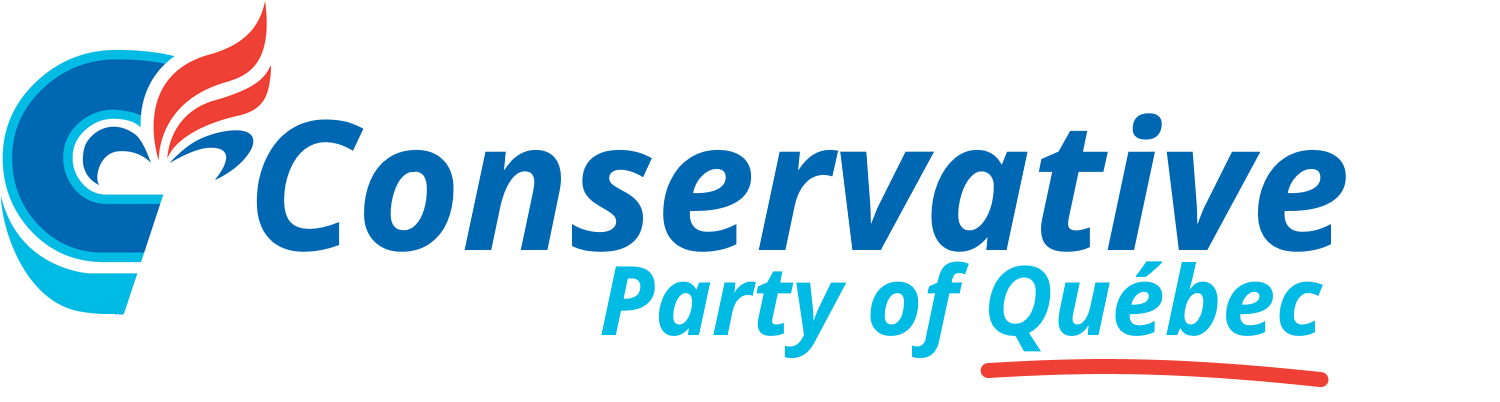 Proposed by : [name of member in good standing]Seconded by: [name of member in good standing]Proposal: [Subject of the proposal]whereas/That [first reason cited to justify the need for the proposal].whereas/That [second reason cited to justify the need for the proposal].whereas/That [third reason cited to justify the need for the proposal]. It is proposed	That a government of the Conservative Party of Quebec will implement the following policy: